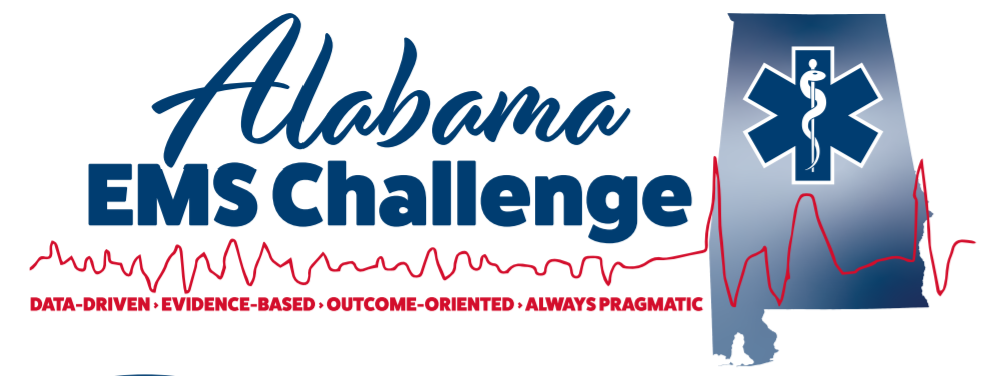 Turn in main entrance .  If in a large truck , EMS vehicle, or fire apparatus please take the first left and follow the red line on the map to south tunnel. Once you enter the infield ,follow signs to the media center. (Red line on the map to the blue line and then left )If in a private vehicle/ car , use the main entrance  and go straight through the north tunnel, once you exit the tunnel turn right to the media center. (Blue line on the map) 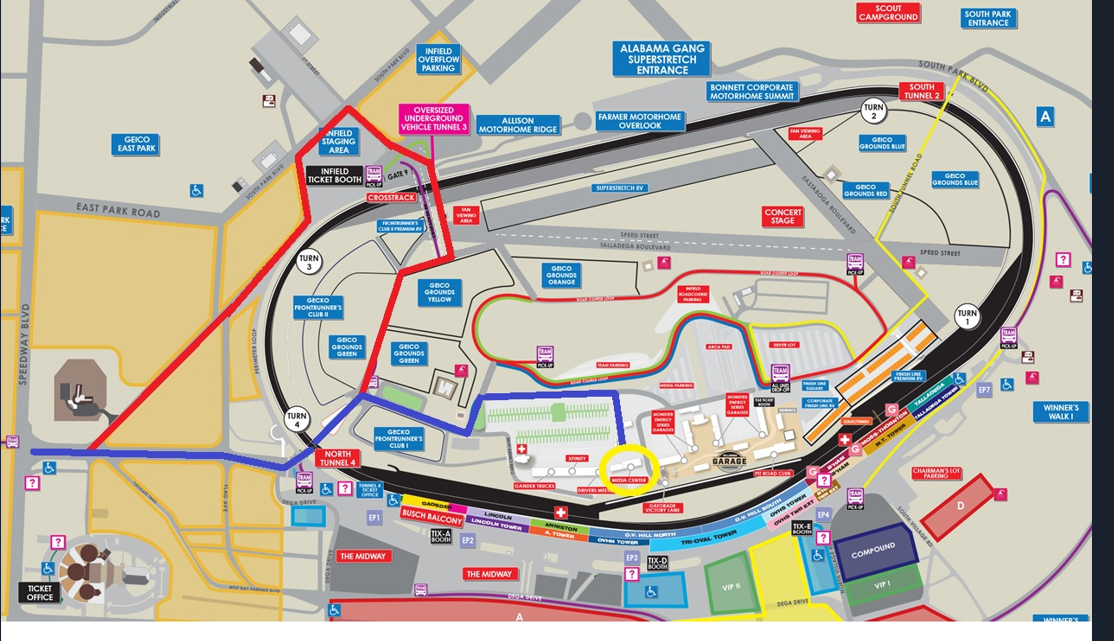 